Перечень документов, представляемых одновременно с заявкой о подключении к централизованной системе теплоснабжения: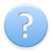 1.Нотариально заверенные копии учредительных документов;2.Доверенность или иные документы, подтверждающие полномочия представителя абонента;3.Выписка из ЕГРЮЛ;4.Копия документа подтверждающего право собственности либо владения и пользования на объект;5.Акт разграничения эксплуатационной ответственности;6.Копии документов, подтверждающие подключение объектов к централизованным системам теплоснабжения;7.Копии технической документации на установленные приборы учета тепловой энергии. Телефоны и адреса службы, ответственной за прием и обработку заявок о подключении к централизованной системе теплоснабженияОТВС СРУТВС  тел.(3463) 335-102; 334-989СТИ - тел.(3463) 334-795.628300, РФ, ХМАО-Югра, г. Нефтеюганск, Юго-Западная промзона, проезд 5П, строение 20.